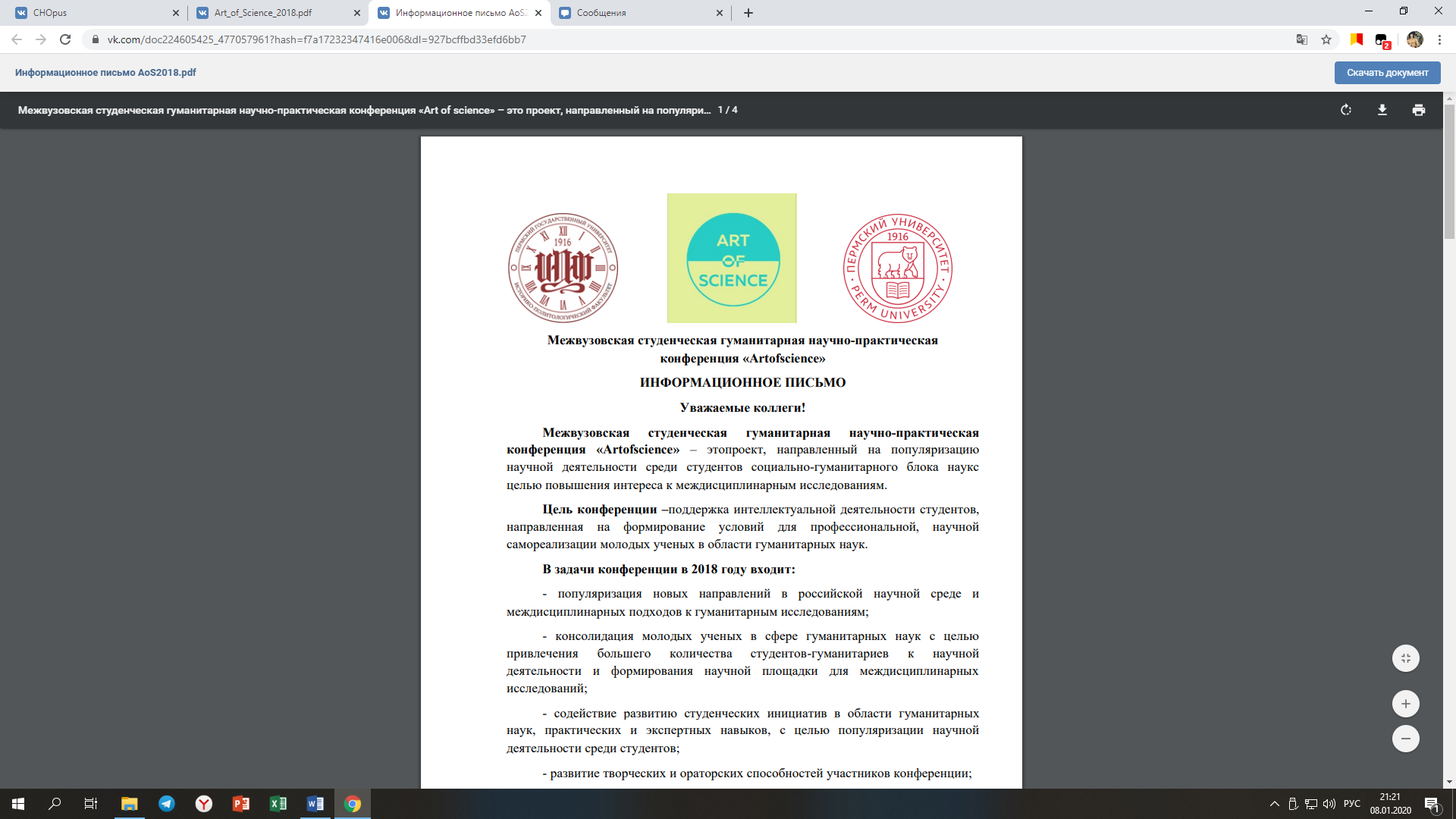 Информационное письмоПермский государственный национальный исследовательский университетИсторико-политологический факультетПриглашает к участию во Всероссийской студенческой гуманитарнойнаучно-практической конференции «Art of science»4 декабря 2020 г.Конференция «Art of science» — это проект, направленный на популяризацию научной деятельности среди студентов социально-гуманитарного блока наук с целью повышения интереса к междисциплинарным исследованиям.Научные направления конференции: цифровые гуманитарные наукигосударственное и муниципальное управлениеисториягендерные исследованияантропологияархеологиямеждународные отношенияпедагогикаполитологиясоциологияпсихологияискусствоведениекультурологиялингвистикарелигиоведениефилологияфилософияК участию в конференции приглашаются студенты бакалавриата и магистратуры, аспиранты и молодые ученые до 35 лет. Конференция проводится в online-формате. Оргкомитет конференции оставляет за собой право отбора участников на основе присланных заявок. Лучшие статьи, написанные на основе прозвучавших докладов, будут рекомендованы к публикации в электронном сборнике, индексируемом в РИНЦ.Для участия в конференции необходимо до 8 ноября 2020 года заполнить гугл-форму с заявкой на конференцию по ссылке: forms.gle/Zt8w9kFjEHiFJkbr5. В заявке есть специальное поле, в которое необходимо ввести тезисы доклада.Ключевые даты конференции8 ноября (включительно) – окончание приема заявок на конференцию27 ноября – подведение итогов отбора4 декабря – проведение конференции31 декабря – предоставление полных версий текстов для публикацииЛимит выступления с докладом – 10 минут.Контактная информацияЭлектронный адрес для связи с оргкомитетом: psu.artofscience@gmail.comАктуальная информация о конференции: vk.com/psu_art_of_scienceМесто проведения конференции: платформа ZoomТребования к тезисамТезисы излагаются в свободной форме и должны включать в себя название доклада, исследовательский вопрос, постановку проблемы, источники, основные положения и выводы.Объем тезисов — 1500-2000 знаков с пробелами.С уважением,
оргкомитет конференции «Art of science» ИПФ ПГНИУ